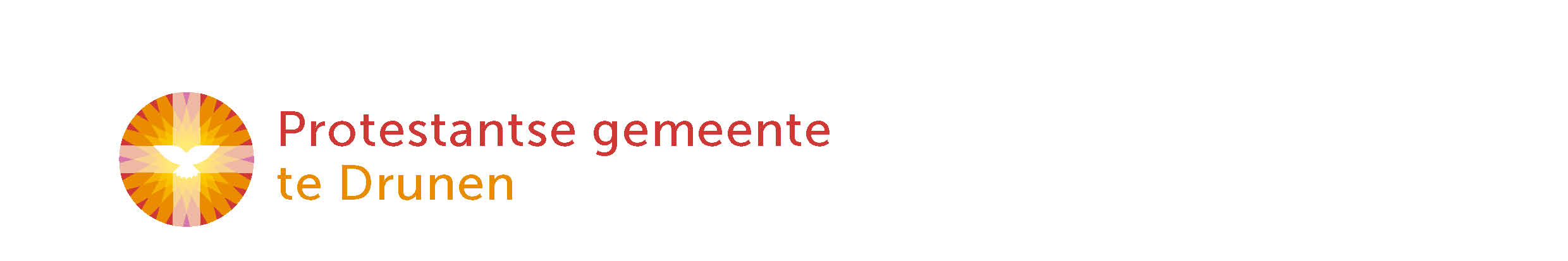 Liturgie Goede Vrijdag 2021, DrunenPsalm 22 & Johannes 18-190. Lied vooraf: Taizé		Blijf bij mij (Bleibet hier)tekst & melodie: Taizé, Jacques Berthier | naar: Matteüs 26:38 en 36 | opname: Henk Vogel, Arezzo Consortorganist: Johan Hardeman | harpiste: Esther Bikker | solist: Wijnanda Westerinkhttps://www.youtube.com/watch?v=7eE6mtqFHuwBlijf bij mij en waak hier met Mij.Waak en blijf bidden,Waak en blijf bidden.Bleiber hier und wachet mit mir.Wachet und betet,Wachet und betet.tegenstem:Meine Seele ist zu Tode betrübt,bleibt hier und wacht mit mir.Setzt euch und wachet hier,während ich dort bete.Blijf bij mij en waak hier met Mij.Waak en blijf bidden,Waak en blijf bidden.Welkom bij het voortzetten van de dienstMoment van stilte1. LB 560	Hij ging die weg zo eenzaamtekst: Britt G. Hallqvist | zang & opname: Elise Mannah | album: 20 Parels uit het nieuwe liedboekhttps://www.youtube.com/watch?v=mYDfOdj3Frs1 Hij ging de weg zo eenzaamtot in Jeruzalem.Geen vriend kon langer meegaan,geen mens hield nog de wacht met hem.Hij ging die weg voor hen.Hij deed dit ook voor hen.2 Hij ging de weg zo eenzaamtot in Jeruzalem.De beulen die hem sloegen,bespotten met een doornenkroon.Hij zweeg en leed voor hen,Hij deed dit ook voor hen.3 Hij ging de weg zo eenzaam.Hij droeg zijn eigen kruis.Hij bad: Mijn God, vergeef hen!Hij leed en stierf op Golgotha.Hij deed dit ook voor ons,voor allen, ook voor ons.DE BIJBELLEZING UIT HET  EERSTE TESTAMENTLezing a: Psalm 22		(NBV, Bram)1 Voor de koorleider. Op de wijs van De hinde van de dageraad. Een psalm van David.2 Mijn God, mijn God,waarom hebt u mij verlaten?U blijft ver weg en redt mij niet,ook al schreeuw ik het uit.3 ‘Mijn God!’ roep ikoverdag, en u antwoordt niet,’s nachts, en ik vind geen rust.4 U bent de Heilige,die op Israëls lofzangen troont.5 Op u hebben onze voorouders vertrouwd;zij hebben vertrouwd en u verloste hen,6tot u geroepen en zij ontkwamen,op u vertrouwd en zij werden niet beschaamd.7 Maar ik ben een worm en geen mens,door iedereen versmaad, bij het volk veracht.8 Allen die mij zien, bespotten mij,ze schudden meewarig het hoofd:9 ‘Wend je tot de HEER! Laat hij je verlossen,laat hij je bevrijden, hij houdt toch van je?’10 U hebt mij uit de buik van mijn moeder gehaald,mij aan haar borsten toevertrouwd,11 bij mijn geboorte vingen uw handen mij op,van de moederschoot af bent u mijn God.12 Blijf dan niet ver van mij,want de nood is nabijen er is niemand die helpt.13 Een troep stieren staat om mij heen,buffels van Basan omsingelen mij,14 roofzuchtige, brullende leeuwensperren hun muil naar mij open.15 Als water ben ik uitgegoten,mijn gebeente valt uiteen,mijn hart is als was,het smelt in mijn lijf.16 Mijn kracht is droog als een potscherf,mijn tong kleeft aan mijn gehemelte,u legt mij neer in het stof van de dood.17 Honden staan om mij heen,een woeste bende sluit mij in,zij hebben mijn handen en voeten doorboord.18 Ik kan al mijn beenderen tellen.Zij kijken vol leedvermaak toe,19 verdelen mijn kleren onder elkaaren werpen het lot om mijn mantel.20 HEER, houd u niet ver van mij,mijn sterkte, snel mij te hulp.21 Bevrijd mijn ziel van het zwaard,mijn leven uit de greep van die honden.22 Red mij uit de muil van de leeuw,bescherm mij tegen de horens van de wilde stier.U geeft mij antwoord.23 Ik zal uw Naam bekendmaken,u loven in de kring van mijn volk.24 Loof hem, allen die de HEER vrezen,breng hem eer, kinderen van Jakob,wees beducht voor hem, volk van Israël.25 Hij veracht de zwakke niet,verafschuwt niet wie wordt vernederd,hij wendt zijn blik niet van hem af,maar hoort zijn hulpgeroep.26 Van u komt mijn lofzang in de kring van het volk,mijn geloften los ik in bij wie u vrezen.27 De vernederden zullen eten en worden verzadigd.Zij die hem zoeken, brengen lof aan de HEER.Voor altijd mogen jullie leven!28 Overal, tot aan de einden der aarde,zal men de HEER gedenken en zich tot hem wenden.Voor u zullen zich buigenalle stammen en volken.29 Want het koningschap is aan de HEER,hij heerst over de volken.30 Wie op aarde in overvloed leven,zullen aanzitten en zich voor hem buigen.Ook zullen voor hem knielenwie in het graf zijn neergedaald,wie hun leven niet konden behouden.31 Een nieuw geslacht zal hem dienenen aan de kinderen vertellen van de Heer;32 aan het volk dat nog geboren moet wordenzal het van zijn gerechtigheid verhalen:hij is een God van daden.2. The Psalm Project	Mijn God, waarom? (Psalm 22)tekst: Eelco Vos | melodie uit 1542, 1543 | opname: The Psalm Projecthttps://www.youtube.com/watch?v=TPi9eobNgugMijn God, mijn God, waarom verlaat U mij?En bent zo ver terwijl ik tot u schreien redt mij niet, maar gaat mij voorbij.Hoe blijft Gij zwijgen?	refrein:Mijn God, mijn God, waarom verlaat U mij?En bent zo ver terwijl ik tot U schreien redt mij niet, maar gaat mij voorbij. Hoe blijft Gij zwijgen?Mijn God ik doe tot U mijn kreten stijgen.Mijn dag en nacht tot U slechts kan ik vluchten.Maar krijg geen rust, geen antwoord op mijn zuchten in klacht op klacht.refreinMaar ik, mijn God, ‘k lig machteloos te neer.Ik word vertrapt, ik heb geen leven meer.Al spottend gaan ze tegen mij tekeer, zij die mij smaden.Zo luidt een raad, terwijl ze mij verraden:‘Zoek het bij God, geef Hem uw leed te dragen.Hij zal U redden naar Zijn welbehagen’zo klinkt hun spot.refreinMijn God…LEZINGEN UIT HET NIEUWE TESTAMENTUIT HETEVANGELIE VOLGENS JOHANNESLezing b: Johannes 18: 1-11		(Diana)18:1 Nadat Jezus dit alles gezegd had, ging hij met zijn leerlingen naar de overkant van de Kidronbeek. Daar liep hij een olijfgaard in, met zijn leerlingen. 2 Judas, zijn verrader, kende deze plek ook, want Jezus was er vaak met zijn leerlingen samengekomen. 3 Judas ging ernaartoe, samen met een cohort soldaten en dienaren van de hogepriesters en de farizeeën. Ze waren gewapend en droegen fakkels en lantaarns. 4 Jezus wist precies wat er met hem zou gebeuren. Hij liep naar hen toe en vroeg: ‘Wie zoeken jullie?’ 5 Ze antwoordden: ‘Jezus uit Nazaret.’ ‘Ik ben het,’ zei Jezus, terwijl Judas, zijn verrader, erbij stond. 6 Toen hij zei: ‘Ik ben het,’ deinsden ze achteruit en vielen op de grond. 7 Weer vroeg Jezus: ‘Wie zoeken jullie?’ en weer zeiden ze: ‘Jezus uit Nazaret.’ 8 ‘Ik heb jullie al gezegd: “Ik ben het,”’ zei Jezus. ‘Als jullie mij zoeken, laat deze mensen dan gaan.’ 9 Zo gingen de woorden in vervulling die hij gesproken had: ‘Geen van hen die u mij gegeven hebt, heb ik verloren laten gaan.’ 10 Daarop trok Simon Petrus het zwaard dat hij bij zich had, haalde uit naar de slaaf van de hogepriester en sloeg hem zijn rechteroor af; Malchus heette die slaaf. 11 Maar Jezus zei tegen Petrus: ‘Steek je zwaard in de schede. Zou ik de beker die de Vader mij gegeven heeft niet drinken?’3. LB 587:1, 2	Licht voor de wereldtekst: Ria Borkent | melodie: Johann Crüger | zang: Els Beelen | orgel: Vincent van Laar | opname: Dorpskerk Eeldehttps://www.youtube.com/watch?v=cpl19A-Ic9M 1 Licht voor de wereld, geeft U zich gevangenin deze nacht van duistere belangen?Ik zoek U, Heer, en vraag U: maak mijn orenheel om te horen.2 Eén mens moet sterven om een volk te redden.Door uw gehoorzaam lijden kan ik verder,warm ik mij aan uw liefde die niet loochent.Open mijn ogen.Lezing c: Johannes 18: 12-27		(Bram)12 De soldaten met hun tribuun en de Joodse gerechtsdienaars grepen Jezus en boeiden hem. 13 Ze brachten hem eerst naar Annas, de schoonvader van Kajafas. Kajafas was dat jaar hogepriester 14 en hij was het die de Joden had voorgehouden: ‘Het is goed dat één man sterft voor het hele volk.’ 15 Simon Petrus liep met een andere leerling achter Jezus aan. Deze andere leerling kende de hogepriester en ging met Jezus het paleis van de hogepriester in, 16 maar Petrus bleef buiten bij de poort staan. Daarop kwam de andere leerling, de kennis van de hogepriester, weer naar buiten; hij sprak met de portierster en nam Petrus mee naar binnen. 17 Het meisje sprak Petrus aan: ‘Ben jij soms ook een leerling van die man?’ ‘Nee, ik niet,’ zei hij. 18 De slaven en de gerechtsdienaars stonden zich te warmen bij een vuur dat ze hadden aangelegd omdat het koud was; ook Petrus ging zich erbij staan warmen.19 De hogepriester ondervroeg Jezus over zijn leerlingen en over zijn leer. 20 Jezus zei: ‘Ik heb in het openbaar tot de wereld gesproken. Ik heb steeds onderricht gegeven op plaatsen waar de Joden bij elkaar komen, in synagogen en in de tempel, en nooit heb ik iets in het geheim gezegd. 21 Waarom ondervraagt u mij? Vraag het toch aan de mensen die mij gehoord hebben, zij weten wat ik gezegd heb.’ 22 Toen Jezus dat zei gaf een van de dienaren die erbij stonden, hem een klap in het gezicht: ‘Is dat een manier om de hogepriester te antwoorden?’ 23 Jezus zei: ‘Als ik iets verkeerds gezegd heb, zeg dan wat er verkeerd was, maar als het juist is wat ik heb gezegd, waarom slaat u me dan?’ 24 Daarna stuurde Annas hem geboeid naar Kajafas, de hogepriester.25 Simon Petrus stond zich intussen nog steeds te warmen. ‘Ben jij soms ook een leerling van hem?’ vroegen ze. ‘Nee,’ ontkende Petrus, ‘ik niet.’ 26 Maar een van de slaven van de hogepriester, een familielid van de man van wie Petrus het oor had afgeslagen, zei: ‘Maar ik heb toch gezien dat je bij hem was in de olijfgaard?’ 27 Weer ontkende Petrus, en meteen kraaide er een haan.4. LB 836:1,3,4	O Heer die onze Vader zijttekst: John Greenleaf Whittier | vertaling: Jan Willem Schulte Nordholt | melodie: Charles Hubert H. Parry | zang: ds. Bertjan van de Lagemaat | opname: Dutch Church Londonhttps://www.youtube.com/watch?v=3MDzmMcC8o41. O Heer die onze Vader zijt,vergeef ons onze schuld.Wijs ons de weg der zaligheid,en laat ons hart, door U geleid,met liefde zijn vervuld,met liefde zijn vervuld.3. O vrede van Tiberias,o heuvels in het rond,waar Jezus in het zachte grasde mensen liefhad en genas,en in hun midden stond,en in hun midden stond.4. Leg Heer uw stille dauw van rustop onze duisternis.Neem van ons hart de vrees, de lust,en maak ons innerlijk bewusthoe schoon uw vrede is,hoe schoon uw vrede is.Lezing d: Johannes 18: 28- 19:3		(Diana)28 Jezus werd van Kajafas naar het pretorium gebracht. Het was nog vroeg in de morgen. Zelf gingen ze niet naar binnen, om zich niet te verontreinigen voor het pesachmaal. 29 Daarom kwam Pilatus naar buiten en vroeg: ‘Waarvan beschuldigt u deze man?’ 30 Ze antwoordden: ‘Als hij geen misdadiger was, zouden we hem niet aan u uitgeleverd hebben.’ 31 Pilatus zei: ‘Neem hem dan mee, en veroordeel hem volgens uw eigen wet.’ Maar de Joden wierpen tegen: ‘Wij hebben het recht niet om iemand ter dood te brengen.’ 32 Zo ging de uitspraak van Jezus in vervulling waarin hij aanduidde welke dood hij sterven zou.33 Nu ging Pilatus het pretorium weer in. Hij liet Jezus bij zich komen en vroeg hem: ‘Bent u de koning van de Joden?’34 Jezus antwoordde: ‘Vraagt u dit uit uzelf of hebben anderen dit over mij gezegd?’ 35 ‘Ik ben toch geen Jood,’ antwoordde Pilatus. ‘Uw volk en uw hogepriesters hebben u aan mij uitgeleverd – wat hebt u gedaan?’ 36 Jezus antwoordde: ‘Mijn koningschap hoort niet bij deze wereld. Als mijn koningschap bij deze wereld hoorde, zouden mijn dienaren wel gevochten hebben om te voorkomen dat ik aan de Joden werd uitgeleverd. Maar mijn koninkrijk is niet van hier.’ 37 Pilatus zei: ‘U bent dus koning?’ ‘U zegt dat ik koning ben,’ zei Jezus. ‘Ik ben geboren en naar de wereld gekomen om van de waarheid te getuigen, en ieder die de waarheid is toegedaan, luistert naar wat ik zeg.’ 38 Hierop zei Pilatus: ‘Maar wat is waarheid?’Na deze woorden ging hij weer naar de Joden buiten. ‘Ik heb geen schuld in hem gevonden,’ zei hij. 39 ‘Maar het is bij u gebruikelijk dat ik met Pesach iemand vrijlaat – wilt u dat ik de koning van de Joden vrijlaat?’ 40 Toen begon iedereen te schreeuwen: ‘Hem niet, maar Barabbas!’ Barabbas was een misdadiger.1 Toen liet Pilatus Jezus geselen. 2 De soldaten vlochten een kroon van doorntakken, zetten die op zijn hoofd en deden hem een purperen mantel aan. 3 Ze liepen naar hem toe en zeiden: ‘Leve de koning van de Joden!’, en ze sloegen hem in het gezicht.5. LB 587:3, 4	Licht voor de wereld	(vervolg)tekst: Ria Borkent | melodie: Johann Crüger | zang: Els Beelen | orgel: Vincent van Laar | opname: Dorpskerk Eeldehttps://www.youtube.com/watch?v=cpl19A-Ic9M 3 Hemelse koning, door God uitgekozen,waarom staat U terecht als rechteloze?U hebt geen schuld, de waarheid is geschonden.U draagt mijn zonden.4 Hier is God zelf, ontdaan van alle glorie,de mens die uit de hemel is geboren.Ik ben de gesel die hem openhaalde,ik laat hem vallen.Lezing e: Johannes 19: 4-16		(Bram)4 Pilatus liep weer naar buiten en zei: ‘Ik zal hem hier buiten aan u tonen om u duidelijk te maken dat ik geen enkel bewijs van zijn schuld heb gevonden.’ 5 Daarop kwam Jezus naar buiten, met de doornenkroon op en de purperen mantel aan. ‘Hier is hij, de mens,’ zei Pilatus. 6 Maar toen de hogepriesters en de gerechtsdienaars hem zagen begonnen ze te schreeuwen: ‘Kruisig hem, kruisig hem!’ Toen zei Pilatus: ‘Neem hem dan maar mee en kruisig hem zelf, want ik zie niet waaraan hij schuldig is.’ 7 De Joden zeiden: ‘Wij hebben een wet die zegt dat hij moet sterven, omdat hij zich de Zoon van God heeft genoemd.’ 8 Toen Pilatus dat hoorde werd hij erg bang. 9 Hij ging het pretorium weer in en vroeg aan Jezus: ‘Waar komt u vandaan?’ Maar Jezus gaf geen antwoord. 10 ‘Waarom zegt u niets tegen mij?’ vroeg Pilatus. ‘Weet u dan niet dat ik de macht heb om u vrij te laten of u te kruisigen?’ 11 Jezus antwoordde: ‘De enige macht die u over mij hebt, is u van boven gegeven. Daarom draagt degene die mij aan u uitgeleverd heeft de meeste schuld.’ 12 Vanaf dat moment wilde Pilatus hem vrijlaten. Maar de Joden riepen: ‘Als u die man vrijlaat bent u geen vriend van de keizer, want iedereen die zichzelf tot koning uitroept pleegt verzet tegen de keizer.’ 13 Pilatus hoorde dat, liet Jezus naar buiten brengen en nam plaats op de rechterstoel op het zogeheten Mozaïekterras, in het Hebreeuws Gabbata. 14 Het was rond het middaguur op de voorbereidingsdag van Pesach. Pilatus zei tegen de Joden: ‘Hier is hij, uw koning.’ 15 Meteen schreeuwden ze: ‘Weg met hem, weg met hem, aan het kruis met hem!’ Pilatus vroeg: ‘Moet ik uw koning kruisigen?’ Maar de hogepriesters antwoordden: ‘Wij hebben geen andere koning dan de keizer!’ 16 Toen droeg Pilatus hem aan hen over om hem te laten kruisigen.6. LB 587:5, 6	Licht voor de wereld	(vervolg)tekst: Ria Borkent | melodie: Johann Crüger | zang: Els Beelen | orgel: Vincent van Laar | opname: Dorpskerk Eeldehttps://www.youtube.com/watch?v=cpl19A-Ic9M 5 Jezus, gekruisigd – met ontzag en deerniszie ik uw zorg voor moeder en voor leerling,liefde is dorst naar vrede zonder einde,water dat wijn wordt.6 Zing met de psalm: geen woord is er gebroken –de waarheid is gezien om te geloven.Daarom Heer Jezus, met de ooggetuigewil ik mij buigen.Lezing f: Johannes 19: 17-30		(Diana)17 Hij droeg zelf het kruis naar de zogeheten Schedelplaats, in het Hebreeuws Golgota. 18 Daar kruisigden ze hem, met twee anderen, aan weerskanten één, en Jezus in het midden. 19 Pilatus had een inscriptie laten maken die op het kruis bevestigd werd. Er stond op ‘Jezus uit Nazaret, koning van de Joden’. 20 Het stond er in het Hebreeuws, het Latijn en het Grieks, en omdat de plek waar Jezus gekruisigd werd dicht bij de stad lag, werd deze inscriptie door veel Joden gelezen. 21 De hogepriesters van de Joden zeiden tegen Pilatus: ‘U moet niet “koning van de Joden” schrijven, maar “Deze man heeft beweerd: Ik ben de koning van de Joden”.’ 22 ‘Wat ik geschreven heb, dat heb ik geschreven,’ was het antwoord van Pilatus.23 Nadat ze Jezus gekruisigd hadden, verdeelden de soldaten zijn kleren in vieren, voor iedere soldaat een deel. Maar zijn onderkleed was in één stuk geweven, van boven tot beneden. 24 Ze zeiden tegen elkaar: ‘Laten we het niet scheuren, maar laten we loten wie het hebben mag.’ Zo ging in vervulling wat de Schrift zegt: ‘Ze verdeelden mijn kleren onder elkaar en wierpen het lot om mijn gewaad.’ Dat is wat de soldaten deden.25 Bij het kruis van Jezus stonden zijn moeder met haar zuster, Maria, de vrouw van Klopas, en Maria uit Magdala. 26 Toen Jezus zijn moeder zag staan, en bij haar de leerling van wie hij veel hield, zei hij tegen zijn moeder: ‘Dat is uw zoon,’ 27 en daarna tegen de leerling: ‘Dat is je moeder.’ Vanaf dat moment nam die leerling haar bij zich in huis.28 Toen wist Jezus dat alles was volbracht, en om de Schrift geheel in vervulling te laten gaan zei hij: ‘Ik heb dorst.’ 29 Er stond daar een vat zure wijn; ze staken er een majoraantak met een spons in en brachten die naar zijn mond. 30 Nadat Jezus ervan gedronken had zei hij: ‘Het is volbracht.’ Hij boog zijn hoofd en gaf de geest.DE KAARS WORDT GEDOOFDDrie minuten stilte om te gedenken.7. Slotlied Goede Vrijdag: LB 590: 1, 2, 3		Nu valt de nachttekst: Ad den Besten & Jan Wit | samenstelling, bewerkingen & arrangementen: Jorrit Woudtkoorzang & opname: Glorifyhttps://www.youtube.com/watch?v=9Zr63JGSgm81. Nu valt de nacht.Het is volbracht:de Heer heeft heel zijn levenvoor het menselijk geslachtin Gods hand gegeven.2. De wereld gafHem slechts een graf,zijn wonen was Hem zwerven;al zijn onschuld werd Hem strafen zijn leven sterven.3. Hoe rust Gij nu,die men zo ruwaan ’t kruishout heeft gehangen.Starre rosten houden U,rots des heils gevangen.AFSLUITING GOEDE VRIJDAGSlotgebed Goede Vrijdag: Luthers AvondgebedHeer, blijf bij ons,want het is avond en de nacht zal komen.Blijf bij ons en bij uw ganse kerkaan de avond van de dag,aan de avond van het leven,aan de avond van de wereld.Blijf bij onsmet uw genade en goedheid,met uw troost en zegen,met uw Woord en Sacrament.Blijf bij onswanneer over ons komtde nacht van beproeving en van angst,de nacht van twijfel en aanvechting,de nacht van de strenge, bittere dood.Blijf bij onsin leven en in sterven,in tijd en eeuwigheid.Amen.De lichten worden gedoofd en we eindigen de diensten op weg naar Pasen in stilte.Na de dienst is er zo’n drie kwartier de mogelijkheid om in ons kerkgebouw ‘De Open Hof’ de liturgische opstelling te bezichtigen. U kunt dat moment gebruiken voor een reflectie en overdenking van de dood van Jezus die de Christus is.Zondag vieren we met een feestelijke dienst Pasen vanuit deze kerk om 10.00u. De kruisdood van Jezus zal niet het einde blijken…Van harte uitgenodigd om deze online mee te vieren!GEZEGENDE PAASDAGEN!